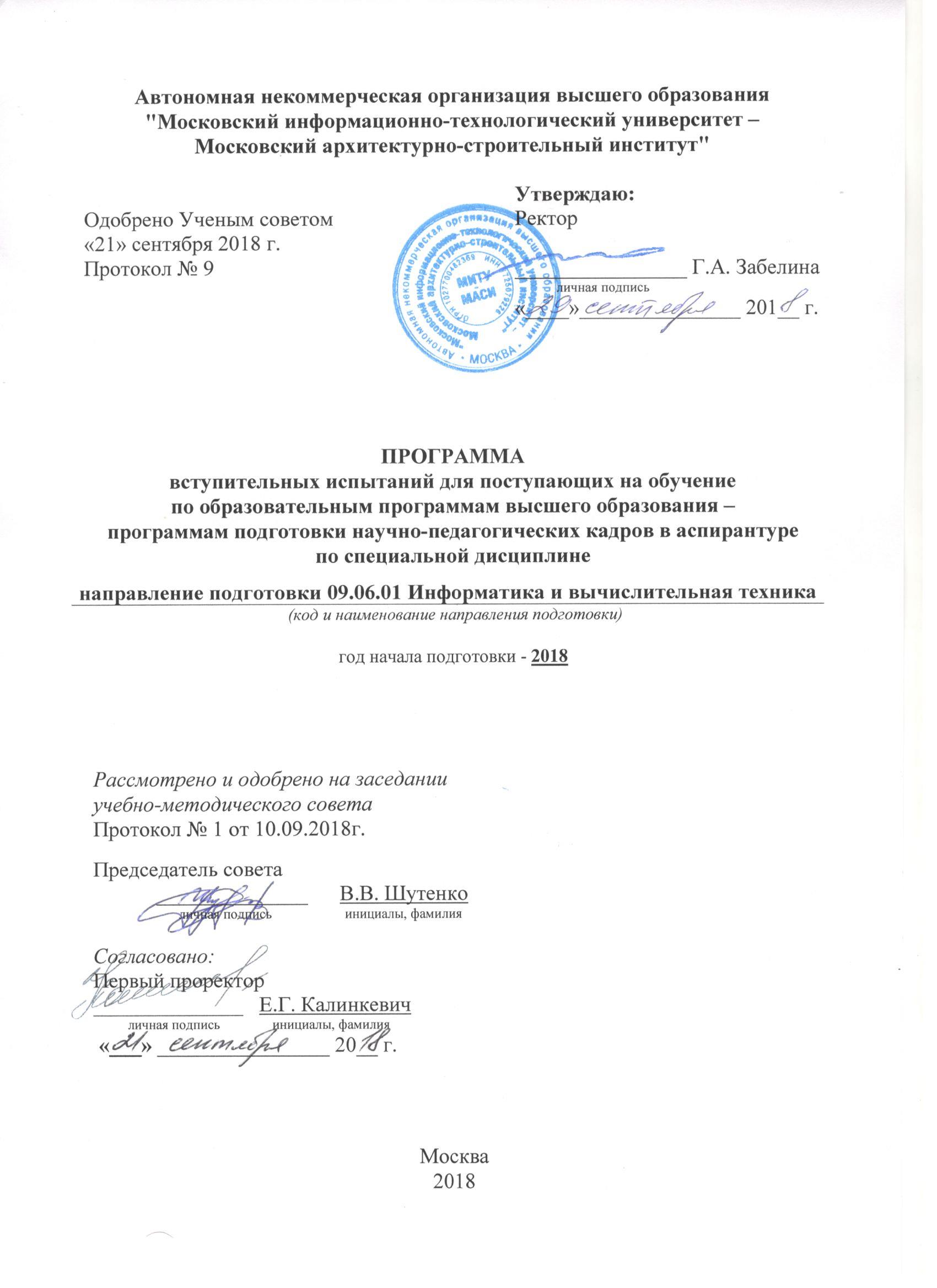 СОДЕРЖАНИЕ:Требования к уровню подготовки 
поступающего в аспирантуруЦель вступительных испытаний – оценка базовых знаний поступающего с точки зрения их достаточности для научной работы по направлению 09.06.01.Информатика и вычислительная техника и выявление наличия у него способностей к аналитической, научной работе. К освоению программ аспирантуры допускаются лица, имеющие образование не ниже высшего (специалитет или магистратура). Поступающий представляет документ об образовании и о квалификации, удостоверяющий образование соответствующего уровня (далее – документ установленного образца):Структура вступительного испытанияПоступающие сдают следующие вступительные испытания:специальную дисциплину, соответствующую направленности (профилю) программы подготовки научно-педагогических кадров в аспирантуре (далее - специальная дисциплина) в письменной форме (в виде компьютерного тестирования):собеседование с заведующим кафедрой с представлением в письменной форме темы (тематики) и обоснования актуальности научной работы.Язык проведения вступительных испытаний – русский. Приоритетность вступительных испытаний оценивается по вступительному экзамену по специальной дисциплине.Основные темы / вопросы для подготовки 
к вступительным испытаниямПонятие информацииПонятие науки информатики.Связь информации с данными.Основные виды и свойства информации.Операции с данными и их кодирование.Знание и информацияПринцип работы компьютераОсновные функциональные части компьютера.Принципы работы компьютера.Позиционные системы счисления.Машинный язык и язык ассемблера.Развитие и будущее компьютеров.Алгоритмы и алгоритмизация. Визуализация алгоритмовПонятие алгоритма и его характеристикиМесто алгоритма при решении задачи на компьютереПроектирование алгоритмовПрограммированиеВыполнение программ на компьютереСистемы программированияСтруктурная организация данныхПрименение подпрограмм при программированииВиды программированияПрограммное обеспечениеКлассификация программного обеспеченияОперационная система: назначение, классификация.Ресурсы компьютера, управление ресурсами и процессами.Примеры операционных систем.Понятие файловой системыКлассификация прикладного программного обеспеченияОбзор языков высокого уровняОсновные понятия языков высокого уровня.Структура программы и аппарат подпрограмм.Классификация языков программирования.Основные языки программирования и хронология их создания.Характеристика некоторых языков высокого уровня.Технология Характеристика программ и программного продуктаЖизненный цикл программного обеспечения.Создание модульных структур программного продукта.Единая система программной документации.Правовые, экономические и другие вопросы создания программного обеспечения. Базы данныхОсновные понятия о базах и банке данных.Уровни представления данных.Организация связей между данными.Основные понятия реляционной базы данныхМногопользовательские базы данных.Основные системы управления базами данныхТелекоммуникацииТелекоммуникации и компьютерные сети.Характеристика локальных и глобальных сетей.Системное программное обеспечение.Модель OSI и протоколы обмена информацией.Среды передачи данных, модемы.Возможности телеинформационных систем.Возможности всемирной сети Интернет.Перспективы создания информационной магистралиМодели решения функциональных и вычислительных задач	Понятие модели и моделирования.Классификация моделей.Понятие численных методовДискретизация непрерывных моделей.Задачи, описываемые дифференциальными уравнениями.Имитационные модели.Эвристические алгоритмы и интеллектуальные системыКомпьютерная графика и системы геометрического моделированияПонятие компьютерной графики. Ее основные разделы.Классификация компьютерной графики.Сравнение растровой и векторной графики.Основные функции графических редакторов.Фотореалистические изображения и анимация.Использование геометрического моделирования в инженерной графике.Графическое представление математических функций.Аппаратура компьютера. Технические средства реализации информационных процессовАрхитектура компьютера и назначение его центральных устройств.Внешние устройства компьютера.Устройства ввода.Порты ввода/вывода.Устройства вывода.Диски для записи информации.Остальные периферийные устройства вывода информации.Интегрированные автоматизированные системыПонятие системы реального времени.Структура АСУ.АСУ технологическими процессами.АСУ подвижными объектами.Системы автоматизированного проектирования.Системы автоматизации научных исследований.Мониторинг окружающей среды.Гибкие автоматизированные производства.Информационные технологииХарактеристика информационных технологий.Искусственный интеллект и интеллектуальные системы.Экспертные системы.Электронный офис, интеллектуальный офис.Умный дом, умный город.Очное и дистанционное образование.Основы защиты информацииПравовые акты РФ в сфере информационной безопасности.Основные понятия информационной безопасности.Объекты и элементы защиты и возможности доступа к ним.Комплекс мероприятий по защите информации.Система органов обеспечения информационной безопасности в РФ.Роль криптографии в защите информации.Понятие вируса и виды вирусных программ.Антивирусные программы.Обеспечение безопасности данных на домашнем ПК.Порядок проведения вступительного испытанияВступительные испытания проводятся в письменной (в том числе в виде компьютерного тестирования) и в устной форме (собеседование).Продолжительность вступительных испытаний не более 3 часов.Во время проведения вступительных испытаний их участникам и лицам, привлекаемым к их проведению, запрещается иметь при себе и использовать средства связи. Участники вступительных испытаний могут иметь при себе и использовать справочные материалы и электронно-вычислительную технику, разрешенные к использованию Правилами приема.При нарушении поступающим во время проведения вступительных испытаний правил приема, уполномоченные должностные лица вправе удалить его с места проведения вступительного испытания с составлением акта об удалении.Результаты вступительного испытания оформляются протоколом. На каждого поступающего ведется отдельный протокол.Шкала оцениванияМинимальный проходной балл для зачисления 4 балла (вступительные испытания: специальную дисциплину, соответствующую направленности (профилю) программы подготовки научно-педагогических кадров в аспирантуре (далее - специальная дисциплина) в письменной форме (в виде компьютерного тестирования) – минимальный проходной балл – 3; собеседование с заведующим кафедрой с представлением в письменной форме темы (тематики) и обоснования актуальности научной работы – 1 балл).Шкала оценивания и минимальное количество баллов, подтверждающее успешное прохождение вступительного испытания по специальной дисциплине
Шкала оценивания результатов собеседованияБланкОбоснование темы (тематики) 
научно-квалификационной работы (диссертации)Место для отметки о результатах собеседованияТребования к уровню подготовки поступающего в аспирантуру3Структура вступительного испытания. 3Основные темы / вопросы для подготовки к вступительным испытаниям3Порядок проведения вступительного испытания7Шкала оценивания8Укрупненные группы
направлений подготовки.Направления подготовкиУкрупненные группы
направлений подготовки.Направления подготовкиПрофиль обучения 
(научная специальность)Профиль обучения 
(научная специальность)Профиль обучения 
(научная специальность)Специальная дисциплинаКод УГКод направленияНаименование укрупненной группы / Наименование направления подготовки, 
ШифрШифрНаименование профиля
(научной специальности)Специальная дисциплина09.00.0009.06.01Информатика и вычислительная техника Информатика и вычислительная техника Информатика и вычислительная техника Информатика и вычислительная техника 05.13.18Математическое моделирование, численные методы и комплексы программ. ИнформатикаУспешность сдачи теста (граница оценки)Количество правильных ответов в тесте из 40 вопросовОценка в 5-балльной 
системе35 %0 – 132 (неудовлетворительно)61 %14 - 243 (удовлетворительно)81 %25 - 324 (хорошо)100 %33 – 405 (отлично)№ п/пНа собеседование абитуриентом 
в письменной форме должны быть представлены:Кол-во балловТема (тематика) исследования 1 баллНаправление исследования в соответствии с паспортом научной специальности 1 баллОбоснования актуальности научной работы1 баллСписок источников, изученных по теме (тематике) исследования1 баллАбитуриент
Абитуриент
(фамилия, имя, отчество полностью)(фамилия, имя, отчество полностью)(фамилия, имя, отчество полностью)(фамилия, имя, отчество полностью)(фамилия, имя, отчество полностью)(фамилия, имя, отчество полностью)(фамилия, имя, отчество полностью)(фамилия, имя, отчество полностью)Направление подготовки Направление подготовки Направление подготовки Направление подготовки 09.06.01 Информатика и вычислительная техника09.06.01 Информатика и вычислительная техника09.06.01 Информатика и вычислительная техника09.06.01 Информатика и вычислительная техника09.06.01 Информатика и вычислительная техникаКафедра Тема (тематика) диссертации Тема (тематика) диссертации Тема (тематика) диссертации Тема (тематика) диссертации Тема (тематика) диссертации Тема (тематика) диссертации Тема (тематика) диссертации Тема (тематика) диссертации Тема (тематика) диссертации Актуальность научной работыАктуальность научной работыАктуальность научной работыАктуальность научной работыАктуальность научной работыАктуальность научной работыАктуальность научной работыАктуальность научной работыАктуальность научной работыАбитуриентАбитуриент___________________
(подпись)___________________
(подпись)___________________
(подпись)АбитуриентАбитуриент___________________
(подпись)___________________
(подпись)___________________
(подпись)(ФИО)(дата)Зав. кафедрой___________________
(подпись)Зав. кафедрой___________________
(подпись)(ФИО)(дата)